ДЗЮДОУчастникиВозрастные группы: «до 12 лет»; Состав команды до 2-х участников.Условия состязанияРобот должен вытолкнуть робота противника за чёрную линию или его обездвижить, сохранив свою манёвренность. Роботы помещаются боковыми сторонами относительно друг к другу на расстоянии 15 см от центра ринга. После команды судьи «марш» операторы нажимают кнопку «старт», после чего роботы начинают двигаться по направлению друг к другу до столкновения. Робот может маневрировать. Поединок проводится в течение 1 минуты. Во время проведения состязания участники команд не должны касаться роботов или ринга. Если, после проведения раунда, требуется восстановить работоспособность робота, команде даётся 5 минут для устранения повреждений.Игровое поле (ринг)Игровое поле расположено на подиуме высотой 10 см. Подиум — квадрат 150 см х 150 см. Игровое поле (ринг) — квадрат 130 см х 130 см., с ограничительной линией по периметру шириной 3 см. Цвет ринга — белый. Цвет ограничительной линии — черный. В центре ринга на расстоянии 30 см друг от друга, расположены красные линии (25 см х 3 см), обозначающие стартовые позиции роботов. 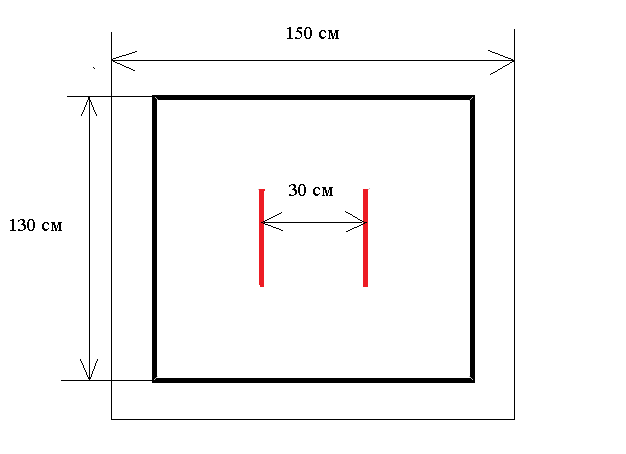 РоботМаксимальный размер робота 30 х 30 х 30 см. Робот должен быть автономным. Во время состязания размеры робота могут изменяться и выходить за пределы 30 х 30 х 30 см., но исключительно без вмешательства оператора. Вес робота должен быть не более 1,5 кг. Разрешается использование любых деталей конструкторов, в любых сочетаниях, а также самостоятельно изготовленных деталей и конструкций. Робот может иметь приспособления для подъёма, опрокидывания соперника и/или для увеличения выталкивающей способности. Запрещается использование в конструкции робота устройств, которые предназначены для преднамеренного разрушения робота соперника (обрыва проводов и кабелей, нанесения механических повреждений деталям и др.)Правила отбора победителяСоревнование проводится в 3 этапа. На первом этапе по результатам жеребьёвки командам присваиваются номера и определяется группа. Внутри группы соревнования проводятся по схеме «каждый с каждым». Два победителя из каждой группы соревнуются во втором этапе. По результатам 2 этапа определяются победители — 4 лучших команды.  3 этап — финал, по результатам этапа присуждаются 1, 2 и 3 места.      Проигрывают оба участника, если роботы в течение 30 секунд не соприкоснулись.Если робот одного из участников полностью выйдет за линию ринга, победителем объявляется его соперник.Если роботы после контакта  друг с другом не двигаются в течение 30 секунд, победителем объявляется робот, имеющий меньшую массу.Робот считается проигравшим, если по окончании времени раунда любая его часть оказалась за пределами чёрной линии ринга.Если по итогам раунда победителя выявить не удалось, побеждает робот с меньшей массой.Организаторы оставляют за собой право вносить изменения в порядок проведения соревнований.